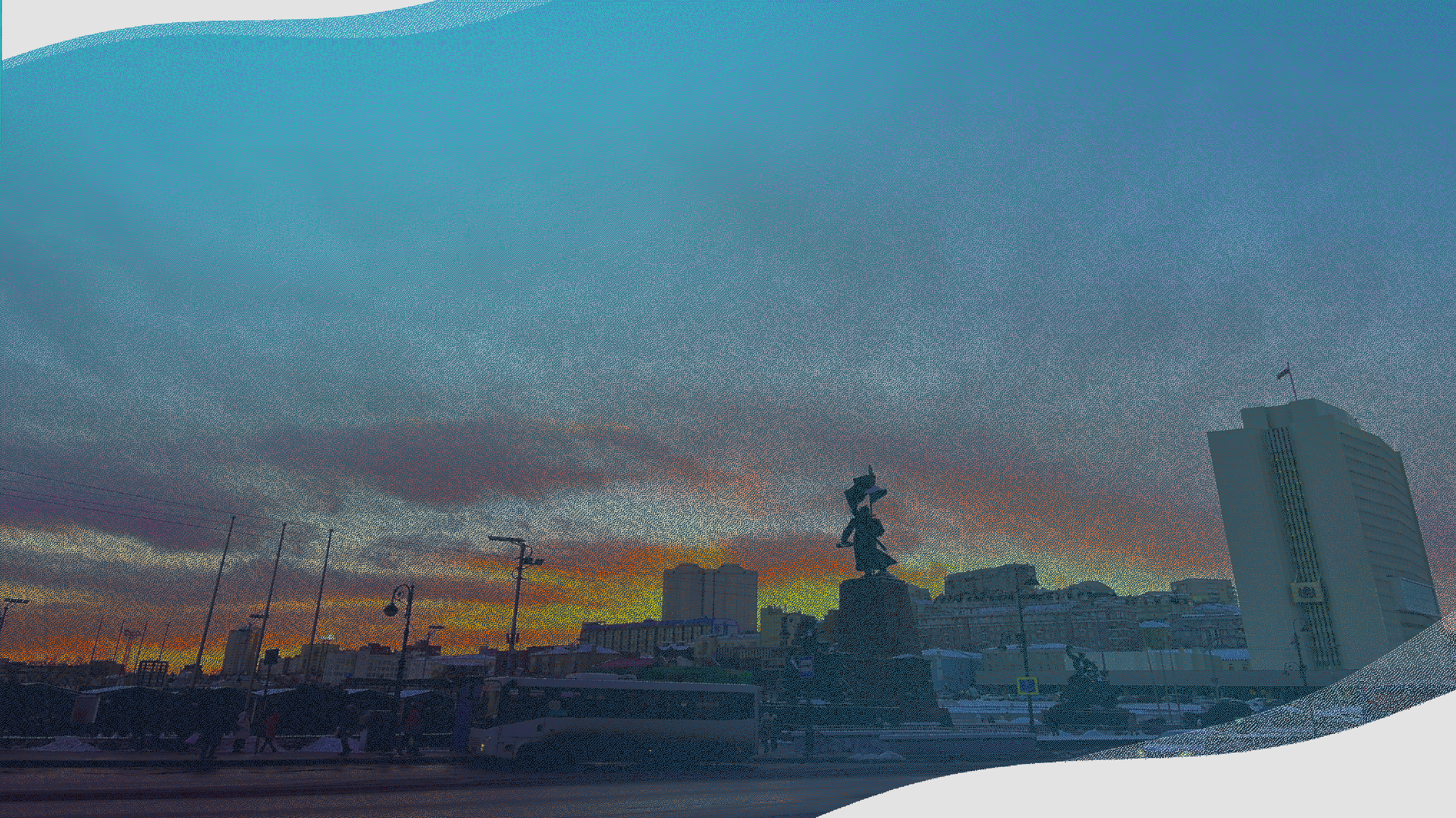 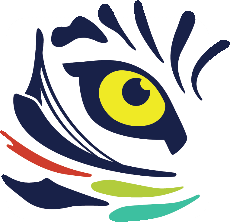 Подпрограмма «Доступная среда»Государственной программы Приморского края«Социальная поддержка населения Приморского края»ИТОГИ 2022 ГОДАЦель и задачи подпрограммы «Доступная среда»“	Цель: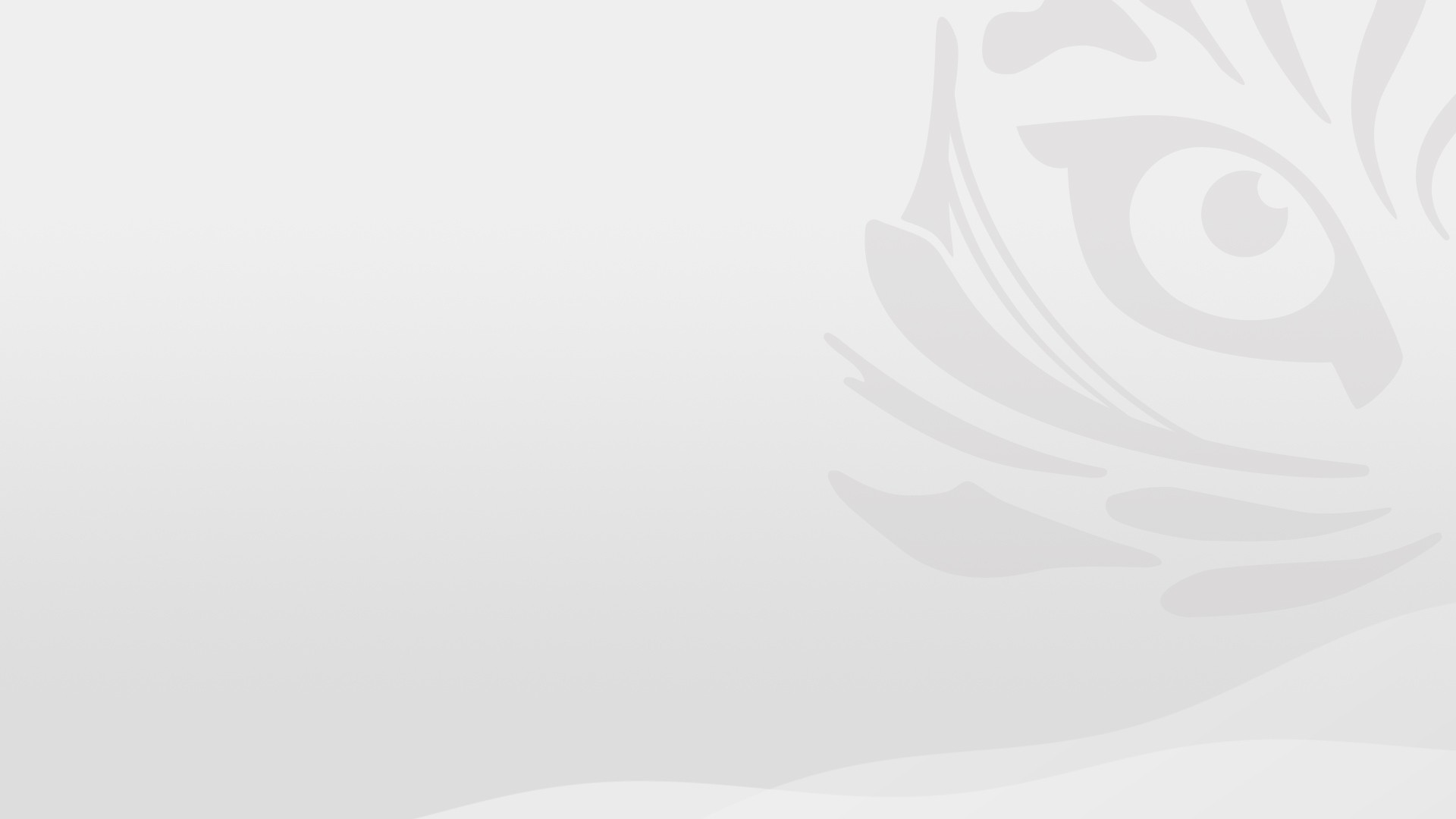 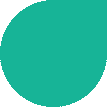 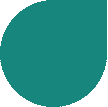 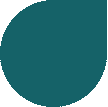 Формирование безбарьерной среды посредством повышения доли доступных для инвалидов и других маломобильных групп населения приоритетных объектов социальной, транспортной, инженерной инфраструктуры в общем количестве приоритетных объектовдо 70,7% в 2025 годуЗадачиПовышение доступности объектов и предоставляемых на них услуг до 70,7 % к 2025 годуОрганизация альтернативного формата предоставления услуг маломобильным группам населенияПовышение доступности и качества реабилитационных услуг для инвалидов и детей- инвалидов, а также содействие их социальной интеграцииПовышение социальной адаптации инвалидов и детей-инвалидов и их интеграции в обществоСтруктура реестра приоритетных объектов1450В 2022 году мероприятия по адаптации были проведены на 39 объектах здравоохранения, социальной защиты, занятости.Доступность приоритетных объектов увеличилась до 68,97 % и превысила плановый показатель на 0,17 пп.“ Выделено и израсходовано:Краевой бюджет — 54 378,02 тыс. рублей; Внебюджет — 815,4 тыс. рублейПовышение доступности объектов и услугВ 2022 году проведены мероприятия на:объектах учреждений социального обслуживания и социальной защиты15 объектах учреждения занятостиАдаптация объектов соцобслуживания4	объектах учреждений здравоохранения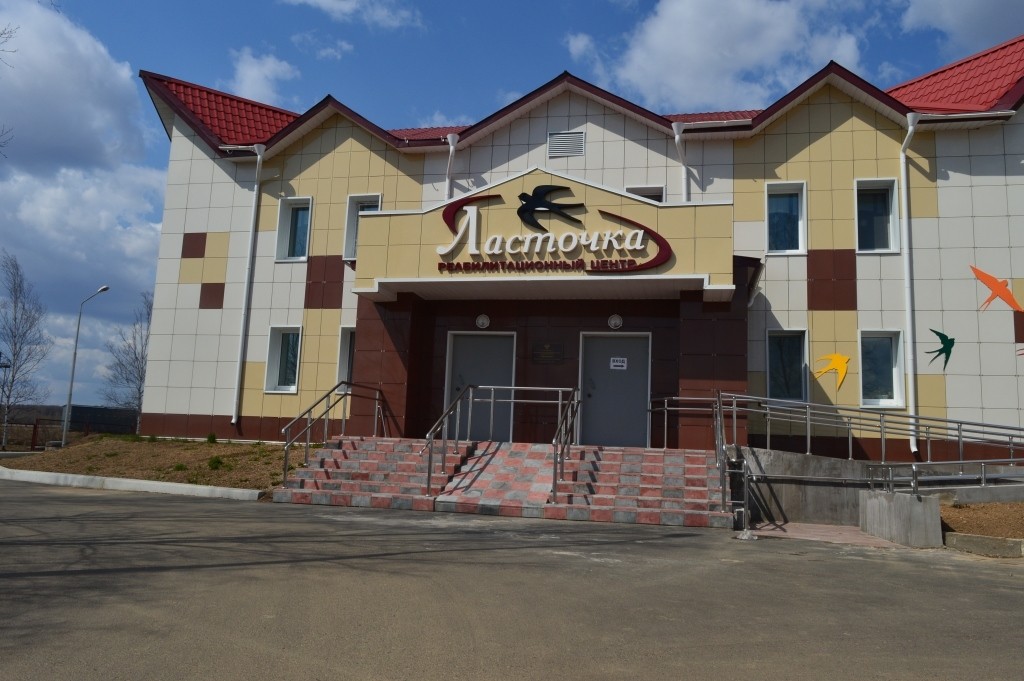 объекте размещения органов исполнительной властиНа адаптацию объектов социальной инфраструктуры, в том числе мест проживания граждан с инвалидностью, израсходовано более 31 млн рублейАдаптация жилья и обеспечение ТСРчеловека приобрели стационарные и (или) мобильные подъемники. Выплата до 400 тыс. рублейчеловека расширили дверные проемы, установили доводчики, пандусы на пороги. Выплата до 50 тыс. рублейчеловека установили видеодомофоны в квартире. Выплата до 20 тыс. рублей232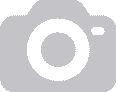 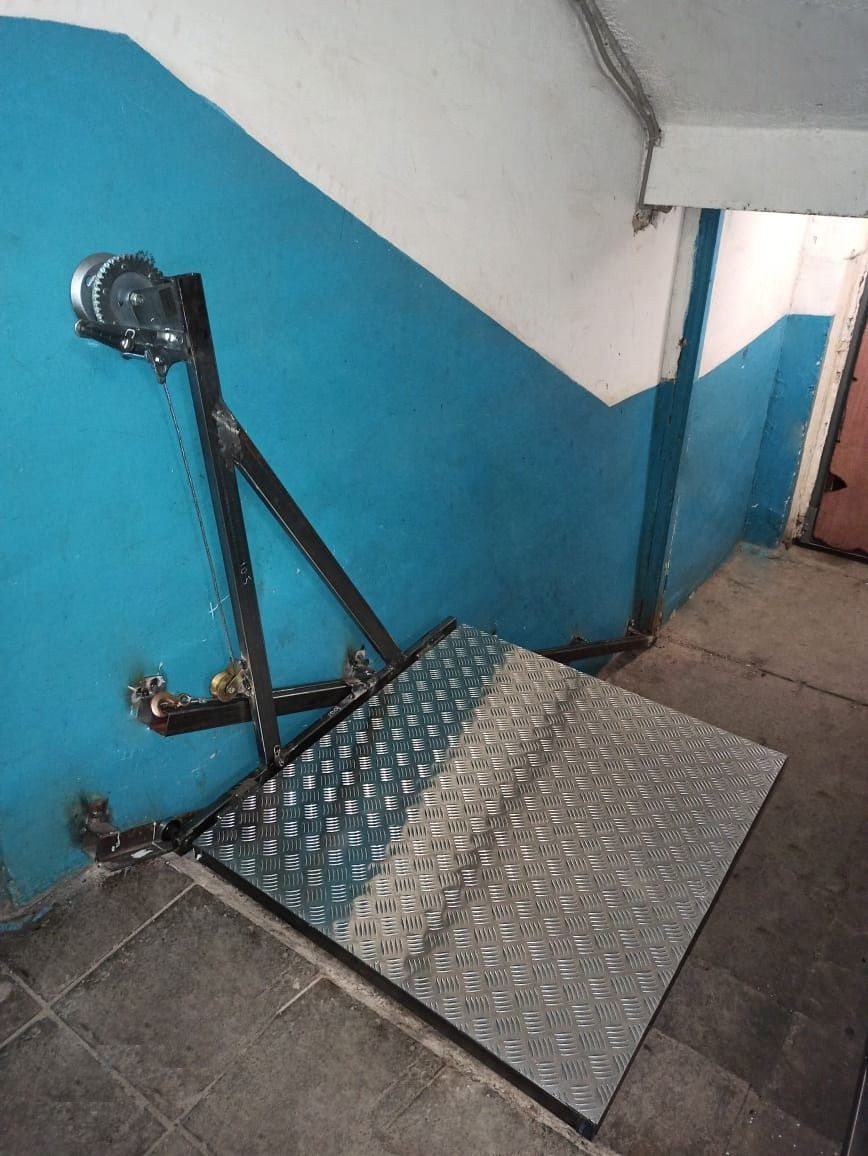 4035023013человека приобрели съемные пандусы для лестниц в подъезде. Выплата до 30 тыс. рублейчеловек приобрели мобильные телефоны с функцией NFC.Выплата до 20 тыс. рублейчеловека получили доплату к компенсации за содержание собаки-проводника. Выплата составила 28,75 тыс. рублейчеловек получил доплату к компенсации за активную кресло-коляску. Сумма выплаты 92,1 тыс. рублейМеханический подъемникОрганизация альтернативного формата обучения детей с инвалидностьюС января по декабрь 2022 года в ресурсном центре дистанционного образования обучалось 118 детей-инвалидовнаходящихся на индивидуальном обучении на дому“ На эти цели было выделено и освоено 12,3 млн рублейСодействие социальной интеграции людей с инвалидностьюНа сумму 1,17 млн рублей приобретено специализированное оборудование для организации занятий физической культурой и спортом лиц с ограниченными возможностями здоровья и инвалидовв краевых государственных автономных учреждениях спортивной направленностиПредоставлены субсидии семи негосударственным организациям для обеспечения занятий адаптивной физической культурой и спортом на сумму 6,6 млн рублей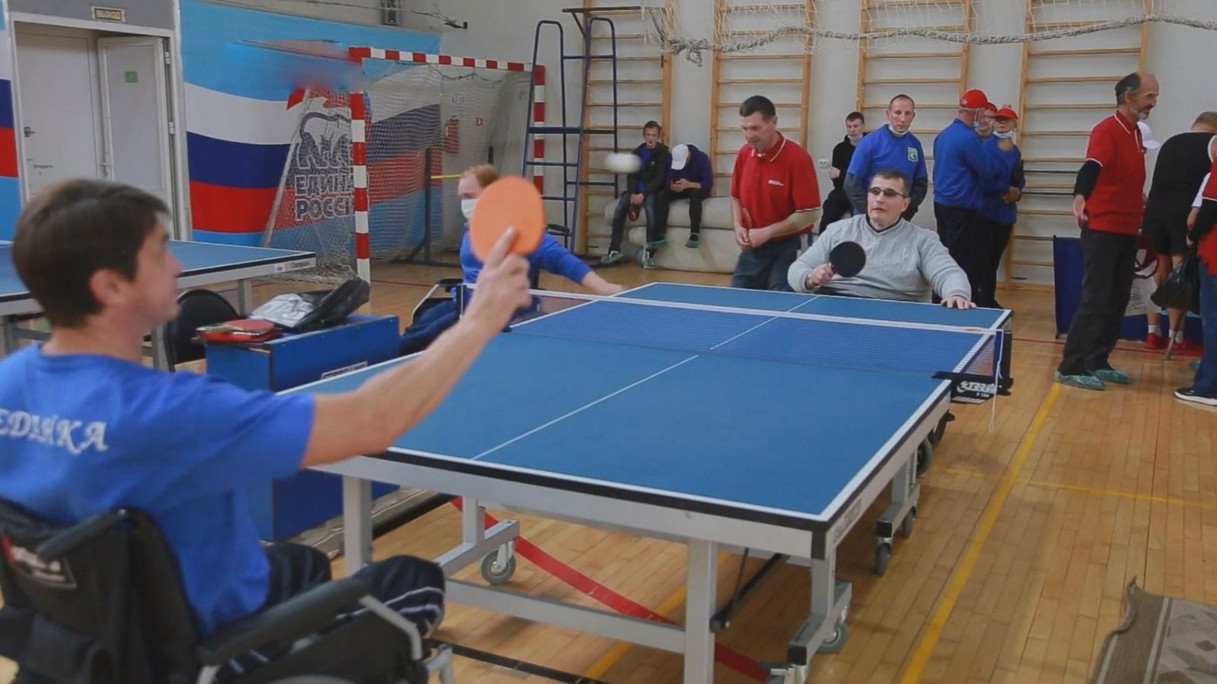 1774 человека систематически занимаются спортомНа сумму 1,8 млн рублей организована выставка художественных работи декоративно-прикладного творчества, посвященная Всероссийской декаде инвалидов; выездные концертные выступления самодеятельных творческих коллективов Приморья «Мы - вместе!»; краевой фестиваль народного творчества«Я талантлив!»Динамика роста показателя доступности8068,8	69,3	70,2	70,7	Показатель70605045,44340302559,6	60,25563,7	64,1доступности увеличился с 2014по 2022 год с 25 %до 68,8 %.К 2025 году этот показатель будет увеличендо 70,7 %.201002014	2015	2016	2017	2018	2019	2020	2021	2022	2023	2024	2025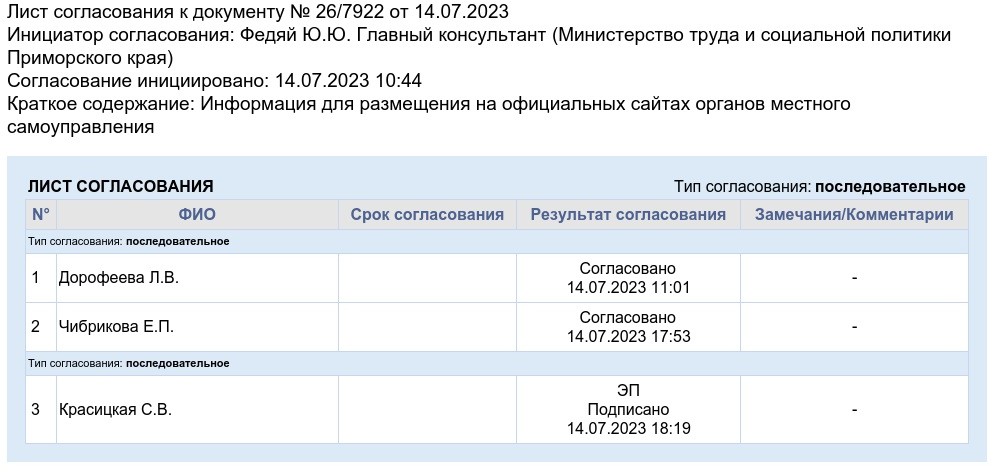 